Dichtungsring-Set für Luftverteiler-Verlängerung FFS - VORVerpackungseinheit: 3 StückSortiment: K
Artikelnummer: 0055.0896Hersteller: MAICO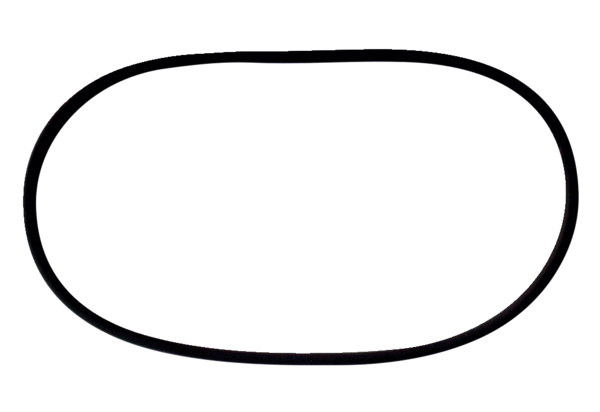 